Топиарий из чупа-чупсовЭтот топиарий своими руками делается просто и весело. Оберните чупа-чупсы бумагой, наклейте им по глазу и воткните в сферу из пенополистирола. Такой топиарий нужно держать под охраной, иначе гости его просто съедят: смотрите мастер-класс и творите свое сладенькое деревце.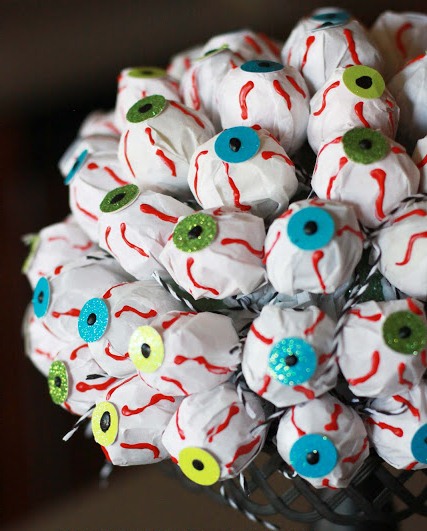 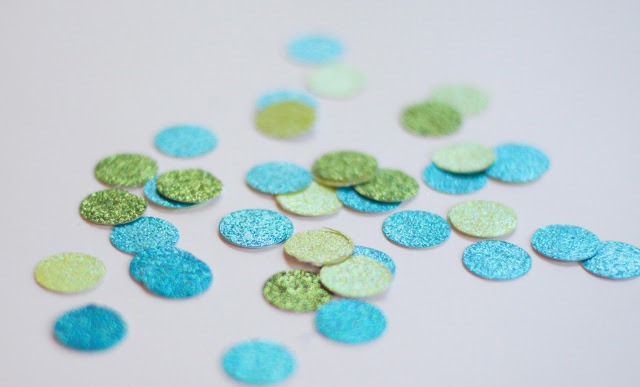 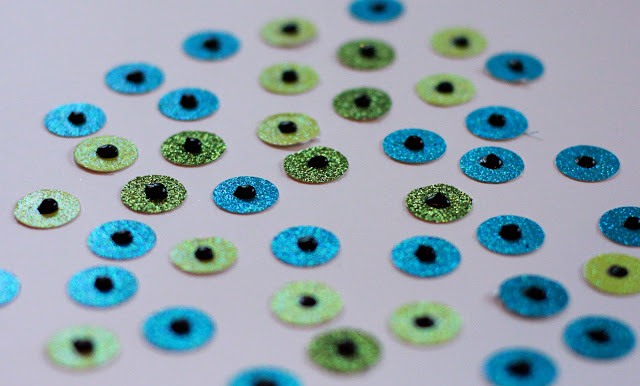 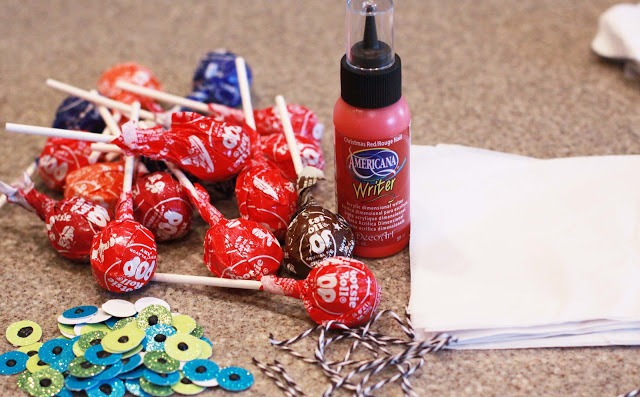 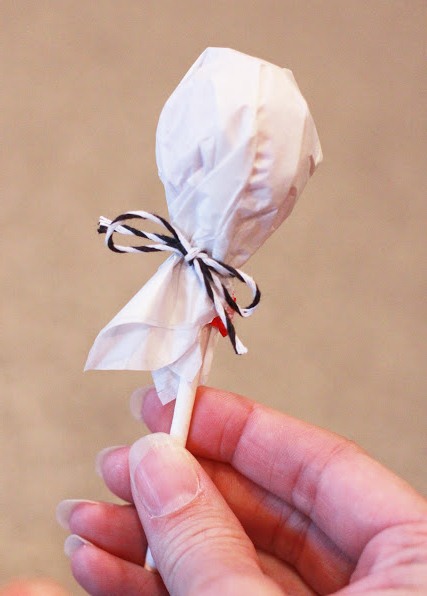 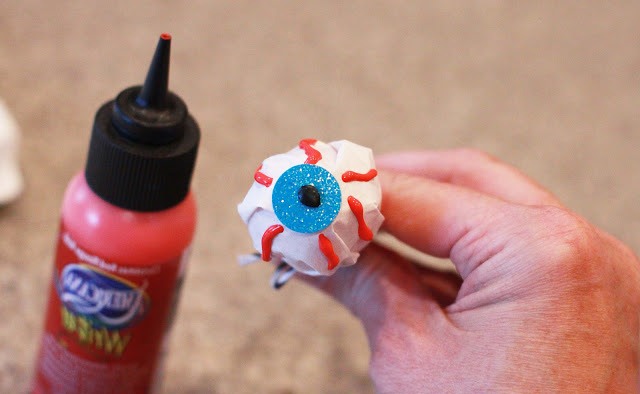 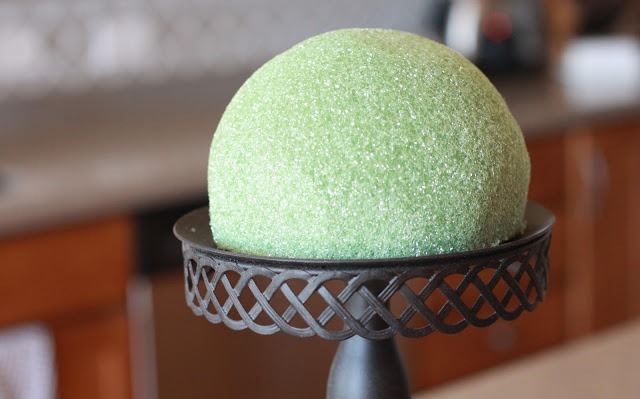 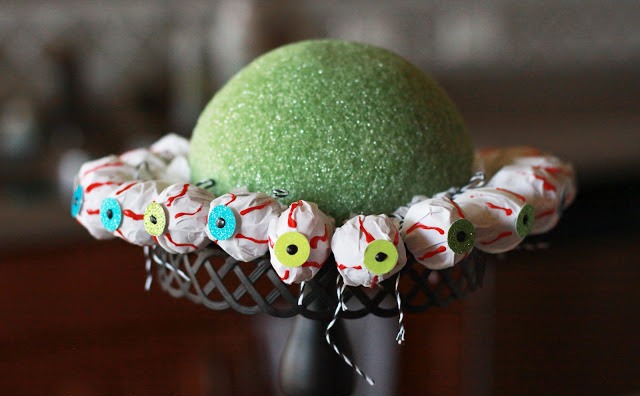 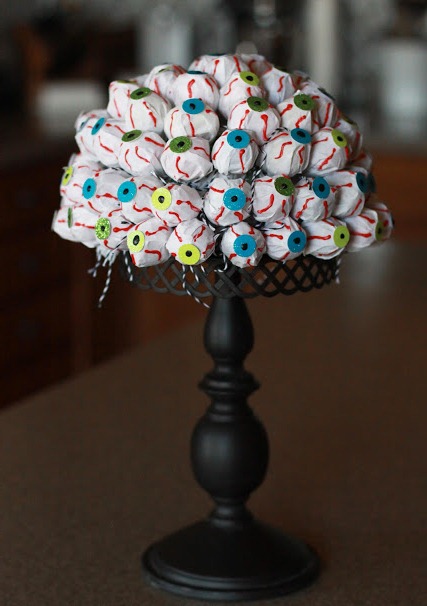 